§3-721.  Proceedings for review of employment of agents and compensation of personal representatives and employees of estate1.  Procedure.  After notice to all interested persons, on petition of an interested person or on appropriate motion if administration is supervised, the propriety of employment of any person by a personal representative, including any attorney, auditor, investment advisor or other specialized agent or assistant, the reasonableness of the compensation of any person so employed or the reasonableness of the compensation determined by the personal representative for the personal representative's own services may be reviewed by the court.  Any person who has received excessive compensation from an estate for services rendered may be ordered to make appropriate refunds.[PL 2017, c. 402, Pt. A, §2 (NEW); PL 2019, c. 417, Pt. B, §14 (AFF).]2.  Reasonable fee factors.  Factors to be considered as guides in determining the reasonableness of a fee include the following:A.  The time and labor required, the novelty and difficulty of the questions involved and the skill requisite to perform the service properly;  [PL 2017, c. 402, Pt. A, §2 (NEW); PL 2019, c. 417, Pt. B, §14 (AFF).]B.  The likelihood, if apparent to the personal representative, that the acceptance of the particular employment will preclude the person employed from other employment;  [PL 2017, c. 402, Pt. A, §2 (NEW); PL 2019, c. 417, Pt. B, §14 (AFF).]C.  The fee customarily charged in the locality for similar services;  [PL 2017, c. 402, Pt. A, §2 (NEW); PL 2019, c. 417, Pt. B, §14 (AFF).]D.  The amount involved and the results obtained;  [PL 2017, c. 402, Pt. A, §2 (NEW); PL 2019, c. 417, Pt. B, §14 (AFF).]E.  The time limitations imposed by the personal representative or by the circumstances; and  [PL 2017, c. 402, Pt. A, §2 (NEW); PL 2019, c. 417, Pt. B, §14 (AFF).]F.  The experience, reputation and ability of the person performing the services.  [PL 2017, c. 402, Pt. A, §2 (NEW); PL 2019, c. 417, Pt. B, §14 (AFF).][PL 2017, c. 402, Pt. A, §2 (NEW); PL 2019, c. 417, Pt. B, §14 (AFF).]SECTION HISTORYPL 2017, c. 402, Pt. A, §2 (NEW). PL 2017, c. 402, Pt. F, §1 (AFF). PL 2019, c. 417, Pt. B, §14 (AFF). The State of Maine claims a copyright in its codified statutes. If you intend to republish this material, we require that you include the following disclaimer in your publication:All copyrights and other rights to statutory text are reserved by the State of Maine. The text included in this publication reflects changes made through the First Regular and First Special Session of the 131st Maine Legislature and is current through November 1. 2023
                    . The text is subject to change without notice. It is a version that has not been officially certified by the Secretary of State. Refer to the Maine Revised Statutes Annotated and supplements for certified text.
                The Office of the Revisor of Statutes also requests that you send us one copy of any statutory publication you may produce. Our goal is not to restrict publishing activity, but to keep track of who is publishing what, to identify any needless duplication and to preserve the State's copyright rights.PLEASE NOTE: The Revisor's Office cannot perform research for or provide legal advice or interpretation of Maine law to the public. If you need legal assistance, please contact a qualified attorney.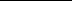 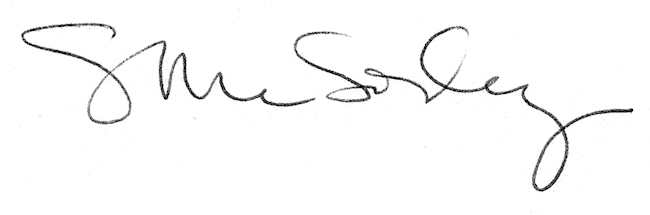 